Alabama JROTC Officers AssociationStudent State Officer Application Packet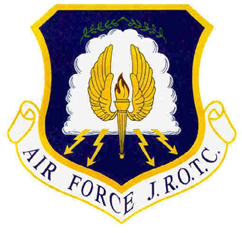 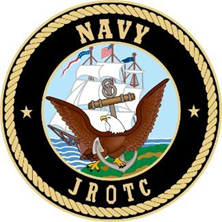 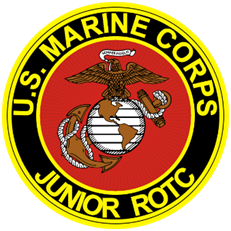 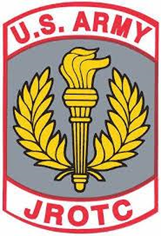 The primary objective of student officers for the ALJROTCOA is to serve as a powerful connection from the cadets of JROTC in the state of Alabama to the Career and Technical Education Association. The responsibilities of a student state officer are attending all regular meetings, accomplishing all requested tasks by the Chain of Command, effectively representing Alabama JROTC cadets’ concerns to the state-wide community, and coordinating all ALJROTC activities. JROTC State officers must attend the following events: CTSO State Officers Leadership Training SummitThe Joint Leadership Development ConferenceCTE Proclamation Photo Shoot with the GovernorAlabama JROTC State Leadership ConferenceEvery application will be processed and evaluated objectively. A rubric is provided to demonstration how the applications are weighed.  The board will notify cadets selected to attend an interview once the board results have been verified.JROTC programs should select their best applicants. A maximum of TWO applications per school will be accepted.   Please complete the application packet to the best of your ability.  Use the rubric as a check list to ensure that all documents are enclosed prior to mailing.  JROTC Instructors will receive a conformation email when the application packet arrives.Please send the completed application to:Todd GriffithAlabama JROTC Liaison OfficerCareer and Technical EducationP.O. Box 302101Montgomery, Alabama 36130**Completed applications must be postmarked and mailed by December 15th.  If December 15th falls on a weekend, the applications can be postmarked on the following Monday.The Alabama State Board of Education, Alabama State Department of Education, and Alabama JROTC do not discriminate on the basis of race, color, disability, sex, religion, national origin, or age in its programs, activities, or employment and provides equal access to the Boy Scouts and other designated youth groups. The following person is responsible for handling inquiries regarding the non-discrimination policies: Title IX Coordinator, Alabama State Department of Education, PO Box 302101, Montgomery, AL 36130-2101, telephone (334) 694-4717Alabama JROTC Officers Association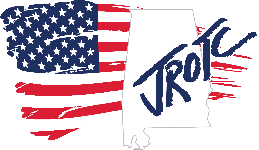 Student Officer ApplicationThe following documents must be typed or printed on white paper and stapled in between this page and the signature page. Please submit every document on a separate sheet of paper.Resume: Necessary Resume Information, JROTC Accomplishments, and Community Service (each of the three topics titled into clear, distinct sections).Answer the following short essay questions (paragraph in length each):Question #1: Why do you want to become a state officer?Question #2: What qualities will you bring to the Alabama JROTC Officers Association?Answer one of the following long essay prompts:Prompt #1: Analyze the significance and implications of having JROTC programs in high schools in the United States.Prompt #2: Identify and analyze the role that JROTC programs should serve in the lives of those enrolled in them?Prompt #3: What is the significance of having a united, state-wide voice for JROTC in Alabama and what does it mean for the future of JROTC in Alabama?Photograph	Cadet at the position of attention, facing the camera, and full length (head to toe)	Class A Uniform 	Photograph Size: 8 x 10	Back of the photograph must have the Cadet’s Name and High School	No faxed copies will be accepted.At least three letters of recommendation: 	One from the Cadet’s Instructor, 	One from one of the Cadet’s current or past core subject teachers, 	One more from a Local Leader (not a relative).I, _________________________________________, agree as the senior instructor at________________________________________ that I am fully aware that the cadet under my		       High Schoolcharge, _________________________________________, is sending this application to be			     Cadet’s Nameevaluated and is accepting all responsibilities that entail being a state officer should he or she beelected and agree that, to my knowledge, all information provided in this packet is accurate.Senior JROTC Instructor’s Signature: _____________________________________Principal’s Signature: ___________________________________________I, _________________________________________, agree as the parent/guardian of			Parent/Guardian’s Name_________________________________________, that I am fully aware that my son/daughter is 		       Cadet’s Namesending this application to be evaluated and is accepting all responsibilities that entail being astate officer should he or she be elected and agree that, to my knowledge, all informationprovided in this packet is accurate.Parent/Guardian’s Signature: _____________________________________I, _________________________________________, agree as the cadet submitting this			         Cadet’s Namepacket that I am fully aware of all obligations and duties that I will be responsible for should I be elected to a state officer position and will fulfill them to best of my ability.Cadet’s Signature: _____________________________________Cadet InformationFull Name:Last                                                                            First                                                              MiddleAddress:Street Address                                                                                                                     Apartment/Unit #City                                                                                                        State                       Zip CodeEmailPhoneHigh School:Grade Point AverageClass RankJROTC Instructor’s Name and EmailRank/Branch:Current JROTC Unit Position:Projected Position for next year:Top Ribbons Earned:Extracurricular Activities InvolvementOrganization:Involvement and When:Organization:Involvement and When:Organization:Involvement and When:Organization:Involvement and When:Organization:Involvement and When:Organization:Involvement and When:Organization:Involvement and When:Organization:Involvement and When:Required DocumentsSignature PageJROTC State Officer Candidate Application Scoring RubricJROTC State Officer Candidate Application Scoring RubricJROTC State Officer Candidate Application Scoring RubricJROTC State Officer Candidate Application Scoring RubricPlease use this as a check list to ensure that all documents are enclosed prior to mailing.Please use this as a check list to ensure that all documents are enclosed prior to mailing.Please use this as a check list to ensure that all documents are enclosed prior to mailing.Please use this as a check list to ensure that all documents are enclosed prior to mailing.AreaRubricScore RangeScoreCadet Information SheetProfessional and neat0-5Cadet Information SheetFree of Errors0-5Cadet Information SheetCompleteness0-5Letters of RecommendationOne from the Cadet’s Instructor,0-10Letters of RecommendationOne from one of the Cadet’s current or past core subject teachers,0-10Letters of RecommendationOne more from a Local Leader (not a relative).0-10Signature PageAll required signatures present 0-10PhotoCadet at the position of attention, facing the camera, and full length (head to toe)0-10PhotoClass A Uniform0-10PhotoPhotograph Size: 8 x 100-10PhotoBack of the photograph must have the Cadet’s Name and High School0-10ResumeProfessional and neat0-10ResumeFree of Errors0-10ResumeCompleteness0-10ResumeDoes the resume market the cadet0-10Ribbons EarnedDo the ribbons exhibit involvement in JROTC0-10Ribbons EarnedOne point each for a max score of 100-10Extracurricular ActivitiesDo the Extracurricular Activity reflect a high level of involvement, responsibility, and/or accomplishment? Community Service?0-15Short EssayBoth Prompts Answered0-15Short EssayFocus and Detailed (thesis statement, etc.)0-15Short EssayOrganization0-15Short EssayVoice (Active vs. Passive)0-15Short EssayWord Choice0-15Short EssaySentences structure, Grammar, and Spelling 0-15Long EssayFocus and detailed (thesis statement, etc.)0-15Long EssayOrganization (Introduction, Body, Conclusion)0-15Long EssayVoice (Active vs. Passive)0-15Long EssayWord Choice0-15Long EssaySentences structure, Grammar, and Spelling 0-15 Maximum Score: 100Total Score 